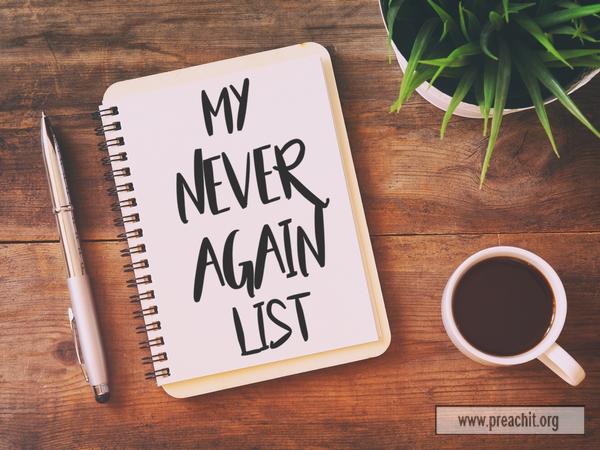 Philippians 3:12-141.	Never Again will I confess Lack; Philippians 4:19As Americans, we are the Rich of the worldYour Heavenly Father owns the Cattle on 1000 hills; Psalm 50:10Jesus promises that, if I seek 1st His Kingdom, He will provide for my Needs; Matthew 6:33Get into Alignment with what Jesus has already promised you2.	Never Again will I confess Fear and Defeat;
Philippians 4:13Here is where many Christians get into Trouble; they don’t realize the power of the TongueIt is not Mind over Matter or Positive Confession but a right Attitude; Agree with what the Bible declaresDon’t walk in Defeat; Live in Victory3.	Never Again will I confess Doubt and Lack of FaithYou have the Right measure of Faith; Romans 12:3But your Faith can and should GrowHow does Faith grow? Through Exercise4.	Never Again will I confess Condemnation; Romans 8:1Many live in Discouragement and FailureWhat happens when you ask Jesus to Forgive you of our sin? He not only Cleanses you, He also Releases you from guiltSatan is the one who brings CondemnationJesus Christ has set your Free! Galatians 5:1, 13Honolulu Assembly of God  January 17, 2021